ΣΥΛΛΟΓΟΣ ΕΚΠΑΙΔΕΥΤΙΚΩΝ Π. Ε.                    Μαρούσι  1 – 11 – 2023                                                                                                                     ΑΜΑΡΟΥΣΙΟΥ                                                   Αρ. Πρ.: 193Ταχ. Δ/νση: Μαραθωνοδρόμου 54                                            Τ. Κ. 15124 Μαρούσι                                                  Τηλ.: 210 8020697                                                                                         Πληροφ.: Δ. Πολυχρονιάδης (6945394406)     Email:syll2grafeio@gmail.com                                               Δικτυακός τόπος: http//: www.syllogosekpaideutikonpeamarousisou.gr                                                                                                                                                         ΠΡΟΣΔιεύθυνση Π. Ε. Β΄ Αθήνας Κοινοποίηση: ΤΑ ΜΕΛΗ ΤΟΥ ΣΥΛΛΟΓΟΥ ΜΑΣ, ΥΠΑΙΘΑ, Σχολικούς Συμβούλους Εκπ/σης Γενικής & Ειδικής Αγωγής,  Δ. Ο. Ε., Συλλόγους Εκπ/κών Π. Ε. της χώραςΘέμα: « Μη ικανοποίηση αιτήματος χωρισμού τμημάτων της Ε΄ τάξης του 1ου Δημοτικού Σχολείου Αμαρουσίου». Κε Διευθυντή Π. Ε. Β΄ Αθήνας & κα Προϊσταμένη Εκπ/κών Θεμάτων της Δ/νσης Π. Ε. Β΄ Αθήνας,πληροφορηθήκαμε από τον Σύλλογο των Διδασκόντων του 1ου Δημοτικού Σχολείου Αμαρουσίου ότι σας υποβλήθηκε αίτημα χωρισμού τμήματος της Ε΄ τάξης για σοβαρούς παιδαγωγικούς λόγους  από την κα Διευθύντρια του 1ου Δημοτικού Σχολείου Αμαρουσίου, κατόπιν ομόφωνης απόφασης του συλλόγου των διδασκόντων του ομώνυμου σχολείου αλλά και με σύμφωνη γνώμη της αρμόδιας σχολικής συμβούλου εκπαίδευσης (Δασκάλων – Γενικής Αγωγής), το οποίο, όπως πληροφορήθηκε το σχολείο από την κα Προϊσταμένη Εκπ/κών Θεμάτων της Διεύθυνσης Π. Ε. Β΄ Αθήνας, δεν θα τύχει της έγκρισής σας. Επειδή το 1ο Δημοτικό Σχολείο Αμαρουσίου υπέβαλε το συγκεκριμένο αίτημα για σοβαρούς παιδαγωγικούς λόγους τους οποίους γνωρίζει και συμμερίζεται και η αρμόδια σχολική σύμβουλος και επιπρόσθετα τα δύο τμήματα της Ε΄ τάξης του ομώνυμου σχολείου έχουν συνολικά 45 μαθητές/μαθήτριες και μπορούν κάλλιστα και σύμφωνα με τον ισχύοντα νόμο να σχηματίσουν τρία ολιγομελή τμήματα, γεγονός που θα συμβάλλει αποφασιστικά τόσο στην αναβάθμιση της παιδαγωγικής λειτουργίας και της μαθησιακής διαδικασίας όσο και στην περαιτέρω εύρυθμη λειτουργία του σχολείου, σας παρακαλούμε να επανεξετάσετε το συγκεκριμένο αίτημα του σχολείου και να το εγκρίνετε, εφόσον υπάρχει και αίθουσα διαθέσιμη αλλά και εκπαιδευτικός για να καλυφθεί ο χωρισμός του τμήματος.Παρακαλούμε για τις δικές σας άμεσες ενέργειες.  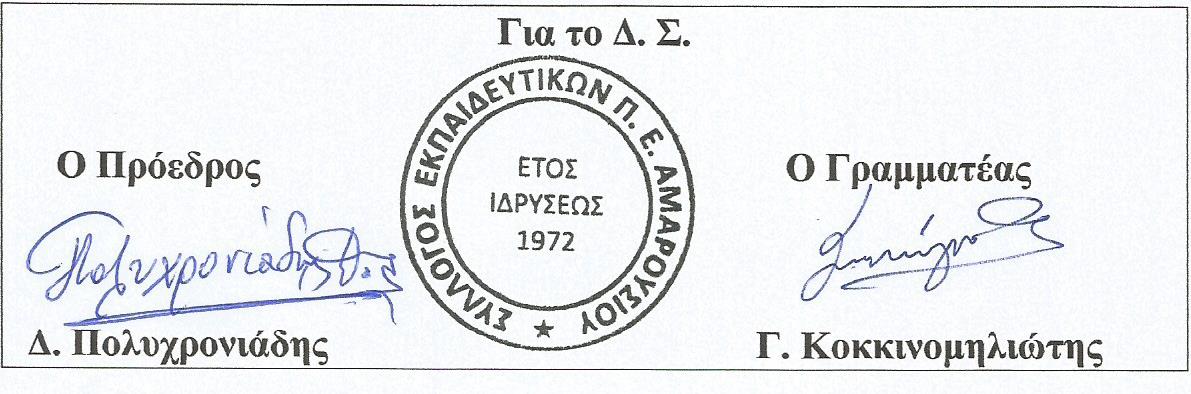 